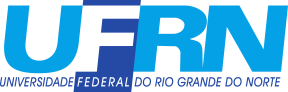 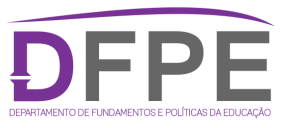 MINISTÉRIO DA EDUCAÇÃO UNIVERSIDADE FEDERAL DO RIO GRANDE DO NORTE CENTRO DE EDUCAÇÃODEPARTAMENTO DE FUNDAMENTOS E POLÍTICAS DA EDUCAÇÃOCampus Universitário de Lagoa Nova - Av. Senador Salgado Filho, s/nCEP 59072-970 – Natal/ RN, Brasil3342-2270 (Ramal 307) – (84) 9474-6668 / dfpeceufrn@gmail.comEDITAL No: 029/2019-PROGESPCARREIRA:( X ) MAGISTÉRIO SUPERIOR    (    ) MAGISTÉRIO EBTT( ) PROFISSIONAL DE NÍVEL SUPERIOR ESPECIALIZADOÁREA DE CONHECIMENTOFUNDAMENTOS DA EDUCAÇÃO ESPECIAL EM UMA PERSPECTIVA INCLUSIVAPROGRAMA DO PROCESSO SELETIVOEstudos dos fundamentos filosóficos, históricos, sociais e psicopedagógicos que orientam o atendimento educacional às pessoas com deficiências, transtorno do espectro autista (TEA) e altas habilidades. Reflexão crítica de questões ético-político-educacionais na ação do educador e de outros agentes sociais no processo de educação e inclusão desses alunos. Conhecimento das especificidades e potencialidades das pessoas com deficiências, transtorno do espectro autista (TEA) e altas habilidades, tendo em vista a intervenção pedagógica em uma perspectiva inclusiva.ATENÇÃO: APLICÁVEL SOMENTE SE ÁREA DE CONHECIMENTO TIVER MAIS DE 12 (DOZE) CANDIDATOS INSCRITOSRELAÇÃO DE TEMAS PARA PROVA DIDÁTICAA organização da Educação Especial no Brasil na atualidade: estrutura e política Aspectos históricos da Educação Especial e seus reflexos na contemporaneidadeAprendizagem de alunos com deficiência, transtorno do espectro autista (TEA) e altas habilidades no contexto da Educação Inclusiva Estratégias metodológicas, recursos pedagógicos, serviços e recursos de tecnologia assistiva para a educação inclusiva.O trabalho colaborativo entre professores do ensino regular e do atendimento educacional especializado (AEE)Pesquisa e produção do conhecimento em Educação Especial e Educação Inclusiva: o que dizem pesquisas recentes?BIBLIOGRAFIARevista Brasileira de Educação EspecialRevista Educação EspecialRevista Brasileira de Educação